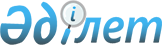 Об утверждении Типовых правил проведения текущего контроля успеваемости, промежуточной и итоговой аттестации обучающихся для организаций среднего, технического и профессионального, послесреднего образованияПриказ Министра образования и науки Республики Казахстан от 18 марта 2008 года № 125. Зарегистрирован в Министерстве юстиции Республики Казахстан 21 апреля 2008 года № 5191.       Сноска. Заголовок в редакции приказа Министра образования и науки РК от 25.09.2018 № 494 (вводится в действие по истечении десяти календарных дней после дня его первого официального опубликования).       В соответствии с подпунктом 19 статьи 5 Закона Республики Казахстан от 27 июля 2007 года "Об образовании" ПРИКАЗЫВАЮ:      1. Утвердить прилагаемые:      1) Типовые правила проведения текущего контроля успеваемости, промежуточной и итоговой аттестации обучающихся в организациях образования, реализующих общеобразовательные учебные программы начального, основного среднего, общего среднего образования, согласно приложению 1 к настоящему приказу;      2) Типовые правила проведения текущего контроля успеваемости, промежуточной итоговой аттестации обучающихся в организациях технического и профессионального, послесреднего образования, согласно приложению 2 к настоящему приказу;      3) исключен приказом Министра образования и науки РК от 25.09.2018 № 494 (вводится в действие по истечении десяти календарных дней после дня его первого официального опубликования).
      Сноска. Пункт 1 в редакции приказа Министра образования и науки РК от 04.04.2012 № 142 (вводится в действие по истечении десяти календарных дней после его первого официального опубликования); внесены изменения на казахском языке, текст на русском языке не меняется приказом Министра образования и науки РК от 30.01.2017 № 36 (вводится в действие по истечении десяти календарных дней после дня его первого официального опубликования); от 25.09.2018 № 494 (вводится в действие по истечении десяти календарных дней после дня его первого официального опубликования).
       2. Департаменту высшего и послевузовского образования (Омирбаеву С.М.):       1) обеспечить в установленном порядке государственную регистрацию настоящего приказа в Министерстве юстиции Республики Казахстан;      2) после прохождения государственной регистрации опубликовать настоящий приказ в средствах массовой информации.       3. Признать утратившим силу приказ Министра образования и науки Республики Казахстан от 7 сентября 2006 года N 481 "Об утверждении Правил проведения текущего контроля успеваемости, промежуточной и итоговой государственной аттестации обучающихся в организациях образования" (зарегистрированный в Реестре государственной регистрации нормативных правовых актов за N 4394).        4. Контроль за исполнением настоящего приказа возложить на вице-министра Шамшидинову К.Н.        5. Настоящий приказ вводится в действие по истечении десяти календарных дней после дня их первого официального опубликования.        Сноска. Правый верхний угол в редакции приказа Министра образования и науки РК от 25.09.2018 № 494 (вводится в действие по истечении десяти календарных дней после дня его первого официального опубликования). Типовые правила проведения текущего контроля успеваемости, промежуточной и итоговой аттестации обучающихся в организациях образования, реализующих общеобразовательные учебные программы начального, основного среднего, общего среднего образования       Сноска. Типовые правила в редакции приказа Министра образования и науки РК от 06.06.2017 № 265 (порядок введения в действие см. п.4); с изменением, внесенным приказом Министра образования и науки РК от 14.06.2018 № 272 (вводится в действие по истечении десяти календарных дней после дня его первого официального опубликования). Глава 1. Общие положения       1. Настоящие Типовые правила проведения текущего контроля успеваемости, промежуточной и итоговой аттестации обучающихся в организациях образования, реализующих общеобразовательные учебные программы начального, основного среднего, общего среднего образования  (далее - Правила) разработаны в соответствии с подпунктом 19) статьи 5  Закона Республики Казахстан от 27 июля 2007 года "Об образовании" и определяют порядок проведения текущего контроля успеваемости, промежуточной и итоговой аттестации обучающихся, независимо от форм собственности и ведомственной подчиненности.      2. В настоящих Правилах используются следующие определения:      1) оценивание – процесс соотнесения реально достигнутых обучающимися результатов обучения с ожидаемыми результатами обучения на основе выработанных критериев;      2) критерии оценивания – признаки, на основании которых производится оценка учебных достижений обучающихся;      3) текущий контроль успеваемости обучающихся – это систематическая проверка знаний обучающихся, проводимая педагогом на текущих занятиях, в соответствии с общеобразовательной учебной программой;      4) промежуточная аттестация обучающихся – процедура, проводимая с целью оценки качества освоения обучающимися содержания части или всего объема одной учебной дисциплины после завершения ее изучения;       5) итоговая аттестация обучающихся – процедура, проводимая с целью определения степени освоения обучающимися объема учебных дисциплин, предусмотренных государственным общеобязательным стандартом соответствующего уровня образования, утвержденным постановлением Правительства Республики Казахстан от 23 августа 2012 года № 1080 (далее - ГОСО);        6) суммативное оценивание – вид оценивания, которое проводится по завершении определенного учебного периода (четверть, учебный год), а также изучения разделов (сквозных тем) в соответствии с учебной программой;       7) модерация – процесс обсуждения работ обучающихся по суммативному оцениванию за четверть с целью стандартизации выставления баллов для обеспечения объективности и прозрачности оценивания;       8) ожидаемые результаты обучения – совокупность компетенций, выражающих, что именно обучающийся будет знать, понимать, демонстрировать по завершении процесса обучения;       9) формативное оценивание – вид оценивания, которое проводится в ходе повседневной работы в классе, является текущим показателем успеваемости обучающихся, обеспечивает оперативную взаимосвязь между обучающимся и учителем в ходе обучения, обратную связь между учеником и педагогом и позволяет совершенствовать образовательный процесс. Глава 2. Порядок проведения текущего контроля успеваемости, промежуточной аттестации обучающихся      3. Текущий контроль успеваемости обучающихся проводится с первой четверти (полугодия) учебного года во 2-11 (12) классах учителями по всем учебным предметам.      В первом полугодии 1 класса оценки за уровень усвоения учебного материала не выставляются.      4. Годовая оценка по предметам обучающихся 1-11 (12) классов выставляется на основании четвертных (полугодовых) оценок.      Итоговая оценка по предметам обучающихся в 5-11 (12) классов выставляется на основании четвертных, годовых и экзаменационных оценок.      Пересмотр четвертных, полугодовых, годовых и итоговых оценок не допускается.      5. Для обучающихся 2-4 классов, имеющих неудовлетворительные годовые оценки по одному или двум предметам, повторно организуются контрольные работы в форме устных, письменных или тестовых заданий. По итогам контрольных работ при получении оценок "3", "4", "5" обучающиеся переводятся в следующий класс.      6. Обучающиеся 5-8 (9), 10 (11) классов, имеющие неудовлетворительные годовые оценки по одному или двум предметам, допускаются к промежуточной аттестации.      Обучающиеся 2-8 (9), 10 (11) классов, имеющие неудовлетворительные годовые оценки по трем и более предметам, не допускаются к промежуточной аттестации, оставляются на повторный год обучения.      Обучающиеся 1 классов на повторный год обучения не оставляются, за исключением обучающихся, которые оставлены по рекомендации психолого-медико-педагогической консультации и по согласованию с родителями или законными представителями ребенка.      7. Промежуточная аттестация обучающихся проводится в 5-8 (9), 10 (11) классах до 31 мая, после завершения учебного года. Перечень учебных предметов (не более двух), формы и сроки проведения промежуточной аттестации устанавливаются решением педагогического совета школы (далее - педсовет).      8. Обучающиеся 5-8 (9), 10 (11) классов, имеющие неудовлетворительные итоговые оценки по одному или двум предметам, подлежат повторной промежуточной аттестации по этим предметам. На период летних каникул данным обучающимся даются учебные задания по соответствующим предметам.      9. Повторная промежуточная аттестация проводится не ранее 3-х недель после завершения учебного года. В случае получения при повторной аттестации неудовлетворительных итоговых оценок, обучающиеся оставляются на повторное обучение.      10. Из 2-8 (9), 10 (11) классов в следующий класс переводятся обучающиеся, имеющие годовые и итоговые оценки "3", "4", "5" по всем учебным предметам.      11. Обучающиеся 5-8 (9), 10 (11) классов, имеющие годовые оценки "5" по всем учебным предметам, в следующий класс переводятся без экзаменов. Глава 3. Порядок проведения текущего контроля успеваемости обучающихся по обновленному содержанию среднего образования      12. Оценка учебных достижений обучающихся осуществляется в форме формативного и суммативного оценивания.      13. Формативное оценивание проводится для мониторинга достижений обучающимися целей обучения и дальнейшего выстраивания дифференцированной работы на уроке, включая итоги выполненной домашней работы и рекомендации педагога в письменной форме (в тетрадях или дневниках) или устно.      Сноска. Пункт 13 в редакции приказа Министра образования и науки РК от 09.02.2018 № 47 (вводится в действие по истечении десяти календарных дней после дня его первого официального опубликования).
      13-1. При формативном оценивании педагог самостоятельно определяет количество обучающихся и частоту предоставления обратной связи.      Сноска. Типовые правила дополнены пунктом 13-1 в соответствии с приказом Министра образования и науки РК от 09.02.2018 № 47 (вводится в действие по истечении десяти календарных дней после дня его первого официального опубликования).
      13-2. Результаты формативного оценивания не требуют распечатывания и дальнейшего хранения.      Предоставление результатов формативного оценивания осуществляется на выполненных работах обучающихся.      Сноска. Типовые правила дополнены пунктом 13-2 в соответствии с приказом Министра образования и науки РК от 09.02.2018 № 47 (вводится в действие по истечении десяти календарных дней после дня его первого официального опубликования); в редакции приказа Министра образования и науки РК от 14.06.2018 № 272 (вводится в действие по истечении десяти календарных дней после дня его первого официального опубликования).
       14. Текущий контроль успеваемости обучающихся проводится педагогами в форме суммативного оценивания для определения и фиксирования уровня усвоения содержания учебного материала по завершении четверти, изучения разделов (сквозных тем).       Суммативное оценивание проводится с третьей четверти в 1 классе, с первой четверти учебного года во 2-11 (12) классах.      Сноска. Пункт 14 в редакции приказа Министра образования и науки РК от 09.02.2018 № 47 (вводится в действие по истечении десяти календарных дней после дня его первого официального опубликования).
      14-1. По результатам суммативного оценивания за раздел/сквозную тему (далее - СОР) обучающимся выставляются баллы, которые учитываются при оценивании учебных достижений за четверть.      Сноска. Типовые правила дополнены пунктом 14-1 в соответствии с приказом Министра образования и науки РК от 09.02.2018 № 47 (вводится в действие по истечении десяти календарных дней после дня его первого официального опубликования).
      14-2. Максимальный балл за СОР, форма (контрольная, практическая или творческая работа, проект, устный опрос, эссе), урок проведения СОР и время на выполнение СОР не регламентируются.      Максимальный балл за СОР должен составлять не менее 7 и не более 15 баллов в 1-4 классах, не менее 7 и не более 20 баллов в 5-11(12) классах.      Сноска. Типовые правила дополнены пунктом 14-2 в соответствии с приказом Министра образования и науки РК от 09.02.2018 № 47 (вводится в действие по истечении десяти календарных дней после дня его первого официального опубликования); в редакции приказа Министра образования и науки РК от 14.06.2018 № 272 (вводится в действие по истечении десяти календарных дней после дня его первого официального опубликования).
      14-3. При выставлении итогового балла за СОР и суммативные работы за четверть не учитываются помарки, а также качество оформления условий учебных заданий и задач.      Сноска. Типовые правила дополнены пунктом 14-3 в соответствии с приказом Министра образования и науки РК от 09.02.2018 № 47 (вводится в действие по истечении десяти календарных дней после дня его первого официального опубликования).
      14-4. При учебной нагрузке 1 час в неделю СОР проводится не более двух раз в четверти.      Сноска. Типовые правила дополнены пунктом 14-4 в соответствии с приказом Министра образования и науки РК от 09.02.2018 № 47 (вводится в действие по истечении десяти календарных дней после дня его первого официального опубликования).
      14-5. Разделы/сквозные темы объединяются с учетом специфики тем и количества целей обучения при изучении трех и более разделов/сквозных тем в четверти.      СОР проводится один раз во второй половине четверти, не менее чем за две недели до ее завершения, при изучении одного раздела (сквозной темы) в четверти. Разрешается его проведение в два этапа.      Сноска. Типовые правила дополнены пунктом 14-5 в соответствии с приказом Министра образования и науки РК от 09.02.2018 № 47 (вводится в действие по истечении десяти календарных дней после дня его первого официального опубликования).
      14-6. Допускается проведение суммативного оценивания за четверть не более трех в один день с учетом уровня сложности учебных предметов. Они не проводятся в последний день завершения четверти.      Сноска. Типовые правила дополнены пунктом 14-6 в соответствии с приказом Министра образования и науки РК от 09.02.2018 № 47 (вводится в действие по истечении десяти календарных дней после дня его первого официального опубликования); в редакции приказа Министра образования и науки РК от 14.06.2018 № 272 (вводится в действие по истечении десяти календарных дней после дня его первого официального опубликования).
      14-7. При оценивании обучающихся на дому учитель разрабатывает дифференцированные и/или индивидуальные задания с учетом учебной нагрузки обучающегося на дому и изученного им учебного материала.      Сноска. Типовые правила дополнены пунктом 14-7 в соответствии с приказом Министра образования и науки РК от 09.02.2018 № 47 (вводится в действие по истечении десяти календарных дней после дня его первого официального опубликования).
      14-8. При оценивании обучающихся с особыми образовательными потребностями учитель использует дифференцированные и/или индивидуальные задания, а также вносит изменения в критерии оценивания с учетом особенностей обучающегося.      Сноска. Типовые правила дополнены пунктом 14-8 в соответствии с приказом Министра образования и науки РК от 09.02.2018 № 47 (вводится в действие по истечении десяти календарных дней после дня его первого официального опубликования).
       15. По предметам "Самопознание", "Художественный труд", "Музыка", "Физическая культура", "Основы предпринимательства и бизнеса", "Графика и проектирование", "Общество и религия" суммативное оценивание не проводится.       В конце четверти ("Физическая культура", "Основы предпринимательства и бизнеса", "Графика и проектирование"), полугодия ("Самопознание", "Художественный труд", "Музыка", "Общество и религия") и учебного года по указанным предметам выставляется "зачет" ("незачет").      Сноска. Пункт 15 в редакции приказа Министра образования и науки РК от 09.02.2018 № 47 (вводится в действие по истечении десяти календарных дней после дня его первого официального опубликования).
       16. Задания суммативного оценивания выполняются обучающимися и содержат пройденный ими материал в соответствии с Типовыми учебными программами по общеобразовательным предметам, утвержденными приказом Министра образования и науки Республики Казахстан от 3 апреля 2013 года № 115 "Об утверждении типовых учебных программ по общеобразовательным предметам, курсам по выбору и факультативам для общеобразовательных организаций" (зарегистрированный в Реестре государственной регистрации нормативных правовых актов под № 8424).         17. Задания формативного и суммативного оценивания составляются педагогами самостоятельно.       18. Суммативное оценивание по языковым предметам проводится по четырем видам речевой деятельности (аудирование (слушание), говорение, чтение, письмо). Оценивание навыков аудирования (слушания) и говорения проводится на уроках в течение недели, на которую запланировано проведение суммативного оценивания.       19. Для обеспечения объективности и прозрачности оценивания результатов обучения обучающихся по учебным предметам, по которым проводится суммативное оценивание за четверть в письменной форме, педагогами проводится модерация.       По итогам модерации суммативные работы обучающихся за четверть, баллы которых подлежат изменению, перепроверяются. Балл за суммативную работу за четверть по итогам модерации изменяется как в сторону увеличения, так и в сторону уменьшения.      20. Обучающийся при отсутствии (по состоянию здоровья, смерть близких родственников, участие в конференциях, олимпиадах и конкурсах научных проектов (научных соревнованиях)) проходит суммативное оценивание по индивидуальному графику.      Сноска. Пункт 20 в редакции приказа Министра образования и науки РК от   (вводится в действие по истечении десяти календарных дней после дня его первого официального опубликования).
       21. При отсутствии результатов суммативного оценивания за раздел (сквозную тему) и четверть обучающийся является временно не аттестованным.       22. Суммативные работы обучающихся за текущий учебный год хранятся в школе в течение одного учебного года.       23. Результаты суммативного оценивания обучающихся в виде баллов выставляются в журнал (бумажный/электронный) и переводятся в четвертную и годовую оценки по шкале перевода баллов согласно приложению 1 к настоящим Правилам.      Сноска. Пункт 23 в редакции приказа Министра образования и науки РК от 09.02.2018 № 47 (вводится в действие по истечении десяти календарных дней после дня его первого официального опубликования).
      24. Информация по итогам суммативного оценивания предоставляется обучающимся, родителям или законным представителям ребенка в бумажном или электронном формате.      Сноска. Пункт 24 в редакции приказа Министра образования и науки РК от 14.06.2018 № 272 (вводится в действие по истечении десяти календарных дней после дня его первого официального опубликования).
      25. Четвертная оценка выставляется на основании результатов суммативного оценивания за разделы (сквозные темы) и четверть в процентном соотношении 50% на 50%.      26. В 1 классе годовая оценка выставляется по итогам 3 и 4 четвертей на основании результатов суммативного оценивания.       Обучающиеся 1 класса не оставляются на повторный год обучения, за исключением обучающихся, которым рекомендован повторный год обучения на основании заключения психолого-медико-педагогической консультации и (или) по согласованию с родителями или законными представителями ребенка.       27. Годовая оценка по учебным предметам обучающимся 2-11 (12) классов выставляется как среднее арифметическое значение суммы четвертных оценок с округлением к ближайшему целому, и является итоговой оценкой.      Промежуточная аттестация по итогам учебного года не проводится.      Сноска. Пункт 27 в редакции приказа Министра образования и науки РК от 14.06.2018 № 272 (вводится в действие по истечении десяти календарных дней после дня его первого официального опубликования).
      28. Для обучающихся 2-8 (9) и 10 (11) классов, имеющих годовую оценку "2" по одному или двум предметам, организуется суммативное оценивание за учебный год, включающее содержание материала за учебный год, которое проводится согласно графику, составленному школой.       Итоговая оценка выставляется как среднее арифметическое значение годовой оценки и оценки за суммативное оценивание за учебный год с округлением к ближайшему целому.       Обучающиеся 2-8 (9) и 10 (11) классов, имеющие годовую оценку "2" по трем и более предметам, оставляются на повторный год обучения.      При получении оценок "3", "4", "5" обучающиеся 2-8 (9) и 10 (11) классов переводятся в следующий класс.      Сноска. Пункт 28 в редакции приказа Министра образования и науки РК от 14.06.2018 № 272 (вводится в действие по истечении десяти календарных дней после дня его первого официального опубликования).
       29. Обучающиеся 2-8 (9) и 10 (11) классов, повторно получившие оценку "2", по одному или двум учебным предметам, подлежат дополнительному суммативному оцениванию за учебный год по данным предметам.       Итоговая оценка выставляется как среднее арифметическое значение годовой оценки и оценки за дополнительное суммативное оценивание с округлением к ближайшему целому.      Дополнительное суммативное оценивание проводится до начала нового учебного года.      В случае получения за дополнительное суммативное оценивание оценки "2" обучающиеся оставляются на повторное обучение.      Сноска. Пункт 29 в редакции приказа Министра образования и науки РК от 14.06.2018 № 272 (вводится в действие по истечении десяти календарных дней после дня его первого официального опубликования).
      30. Пересмотр четвертных, годовых и итоговых оценок не допускается.      31. При переводе обучающегося из одной школы в другую в течение учебного года результаты его суммативного оценивания оформляются выпиской из электронного (бумажного) журнала, заверяются подписью директора, печатью школы и выдаются вместе с личным делом обучающегося.      Сноска. Пункт 31 в редакции приказа Министра образования и науки РК от 09.02.2018 № 47 (вводится в действие по истечении десяти календарных дней после дня его первого официального опубликования).
      32. Исключен приказом Министра образования и науки РК от 09.02.2018 № 47 (вводится в действие по истечении десяти календарных дней после дня его первого официального опубликования).
 Глава 4. Порядок проведения итоговой аттестации обучающихся      33. Освоение общеобразовательных учебных программ основного среднего, общего среднего образования завершается обязательной итоговой аттестацией обучающихся и проводится в форме:      1) итоговых выпускных экзаменов для обучающихся 9 (10) класса;      2) государственных выпускных экзаменов для обучающихся 11 (12) класса.      34. Итоговая аттестация обучающихся 1-8 (9), 10 (11) классов не предусмотрена.      35. К итоговой аттестации допускаются обучающиеся 9 (10), 11 (12) классов, освоившие типовые общеобразовательные учебные программы в соответствии с требованиями ГОСО.      36. Обучающиеся 9 (10) класса, освоившие общеобразовательные учебные программы основного среднего образования, сдают четыре экзамена, один из них по выбору.      37. Итоговая аттестация для обучающихся 9 (10) класса проводится в следующих формах:      1) письменного экзамена по родному языку и литературе (по языку обучения) (сочинение – для обучающихся школ с углубленным изучением предметов гуманитарного цикла, диктант – для остальных);       2) письменного экзамена по математике (алгебре);      3) устного экзамена по казахскому языку в школах с русским, узбекским, уйгурским и таджикским языками обучения и устного экзамена по русскому языку в школах с казахским языком обучения;      4) устного экзамена по предмету по выбору (физика, химия, биология, география, геометрия, история Казахстана, всемирная история, литература, иностранный язык (английский, французский, немецкий), информатика).      38. Обучающиеся 11 (12) класса, освоившие общеобразовательные учебные программы общего среднего образования, сдают итоговую аттестацию в виде пяти экзаменов, один из них по выбору.      39. Итоговая аттестация для обучающихся 11 (12) класса проводится в следующих формах:       1) письменного экзамена по родному языку и литературе (язык обучения) в форме эссе;       2) письменного экзамена по алгебре и началам анализа;      3) устного экзамена по истории Казахстана;      4) тестирования по казахскому языку в школах с русским, узбекским, уйгурским и таджикским языками обучения и тестирования по русскому языку в школах с казахским языком обучения;      5) тестирования по предмету по выбору (физика, химия, биология, география, геометрия, всемирная история, литература, иностранный язык (английский, французский, немецкий), информатика).      39-1. Итоговая аттестация для обучающихся 11 класса специализированных музыкальных школ-интернатов проводится в форме:      1) письменного экзамена по родному языку и литературе (язык обучения) в форме эссе;      2) письменного экзамена по алгебре и началам анализа.      Сноска. Типовые правила дополнены пунктом 39-1 в соответствии с приказом Министра образования и науки РК от 09.02.2018 № 47 (вводится в действие по истечении десяти календарных дней после дня его первого официального опубликования).
      39-2. Итоговая аттестация для обучающихся 12 класса специализированных музыкальных школ-интернатов проводится в форме:      1) устного экзамена по истории Казахстана;      2) тестирования по казахскому языку в школах с русским языком обучения и тестирования по русскому языку в школах с казахским языком обучения;      3) тестирования по предмету по выбору (физика, химия, биология, география, геометрия, всемирная история, литература, иностранный язык (английский, французский, немецкий), информатика).      Сноска. Типовые правила дополнены пунктом 39-2 в соответствии с приказом Министра образования и науки РК от 09.02.2018 № 47 (вводится в действие по истечении десяти календарных дней после дня его первого официального опубликования).
      40. Материалы экзаменационных работ для обучающихся 9 (10) класса готовятся управлениями образования областей, городов Астана и Алматы (далее – управления образования), для обучающихся 9 (10) класса республиканских школ и для обучающихся 11 (12) класса школ – Министерством образования и науки Республики Казахстан (далее - Министерство).      41. Обучающиеся 9 (10) класса, имеющие годовые неудовлетворительные оценки по одному и двум предметам, до проведения итоговой аттестации проходят дополнительные контрольные работы в форме тестовых или письменных заданий.      42. Освобождение обучающихся от учебных предметов "Технология", (Художественный труд), "Начальная военная подготовка" ("Начальная военная и технологическая подготовка") и "Физическая культура", в порядке, установленном законодательством Республики Казахстан, не влияет на успеваемость, допуск к итоговой аттестации, перевод в следующие классы.      Сноска. Пункт 42 в редакции приказа Министра образования и науки РК от 09.02.2018 № 47 (вводится в действие по истечении десяти календарных дней после дня его первого официального опубликования).
       43. Выпускникам 9 (10) класса, имеющим оценки "5" по изученным предметам, подлежащим включению в приложение к аттестату об основном среднем образовании, выдается аттестат с отличием об основном среднем образовании в соответствии с формой, утвержденной приказом Министра образования и науки Республики Казахстан от 28 января 2015 года № 39 "Об утверждении видов и форм документов об образовании государственного образца и Правила их выдачи" (зарегистрированный в Реестре государственной регистрации нормативных правовых актов под № 10348) (далее – приказ № 39).       44. Выпускникам 11 (12) классов, имеющим за время обучения в 10 (11) и 11 (12) классах годовые, итоговые оценки и оценки итоговых аттестаций "5" по изученным предметам, выдается аттестат об общем среднем образовании с отличием, утвержденный приказом № 39.       45. Выпускникам 11 (12) класса, показавшим примерное поведение и имеющим годовые и итоговые оценки "5" по всем предметам в период учебы с 5 по 11 (12) классы и прошедшим итоговую аттестацию по завершении общего среднего образования на оценку "5", выдается аттестат об общем среднем образовании "Алтын белгі" в соответствии с формой, утвержденной приказом № 39, и знак "Алтын белгі".      46. Выпускникам по образовательным программам автономной организации образования "Назарбаев Интеллектуальные школы" (далее – выпускники АОО "НИШ"), являющейся экспериментальной площадкой, а также победителям международных олимпиад и конкурсов научных проектов (научных соревнований) по общеобразовательным предметам (награжденные дипломами первой, второй и третьей степени) 2014, 2015, 2016 годов (далее - победители), выдаются сертификаты единого национального тестирования (далее - ЕНТ) на основании перевода баллов внешнего оценивания результатов обучения выпускников АОО "НИШ" и итоговых оценок победителей в баллы сертификата ЕНТ в соответствии со шкалой перевода баллов внешнего оценивания результатов обучения выпускников АОО "НИШ" и итоговых оценок победителей в баллы сертификата ЕНТ согласно приложению 2 к настоящим Правилам.      47. По результатам итоговой аттестации:      1) обучающиеся 9 (10) и 11 (12) классов при получении неудовлетворительных оценок по одному или двум предметам допускаются к прохождению в школе повторной итоговой аттестации по данным учебным предметам в форме экзамена;      2) обучающиеся 9 (10) класса при получении неудовлетворительных оценок по трем и более предметам остаются на повторный год обучения;       3) обучающимся 11 (12) класса при получении неудовлетворительных оценок по трем и более предметам выдается справка, выдаваемая лицам, не завершившим образование, в соответствии с формой, утвержденной приказом Министра образования и науки Республики Казахстан от 12 июня 2009 года № 289 "Об утверждении формы справки, выдаваемой лицам, не завершившим образование" (зарегистрированный в Реестре государственной регистрации нормативных правовых актов под № 5717) (далее – приказом № 289).       По окончании следующего учебного года обучающиеся, получившие справку, выдаваемую лицам, не завершившим образование, в соответствии с формой, утвержденной приказом № 289, проходят в школе повторную итоговую аттестацию по соответствующим учебным предметам в форме экзамена.      48. Сроки повторных итоговых аттестации устанавливают управления образования, а также районные и городские отделы образования по согласованию с управлениями образования, для обучающихся республиканских школ – Министерство.      49. Экзаменационные материалы повторной итоговой аттестации в виде тестирования или в письменной (эссе), устной формах разрабатываются школами самостоятельно.       Обучающимся 9 (10) класса, сдавшим повторную итоговую аттестацию, выдается аттестат об основном среднем образовании, утвержденный приказом № 39.       Обучающимся 11 (12) класса, сдавшим повторную итоговую аттестацию, выдается аттестат об общем среднем образовании, утвержденный приказом № 39.      50. Обучающиеся 9 (10) и 11 (12) классов освобождаются от итоговой аттестации приказами руководителей управлений образования, обучающиеся республиканских школ – приказом Министра образования и науки Республики Казахстан (далее – Министр) в следующих случаях:      1) по состоянию здоровья;      2) инвалиды І-II группы, инвалиды детства, дети-инвалиды;      3) участники летних учебно-тренировочных сборов, кандидаты в сборную команду Республики Казахстан для участия в международных олимпиадах (соревнованиях);      4) смерти близких родственников (родители, дети, усыновители, усыновленые полнородные и неполнородные братья и сестры, дедушка, бабушка);      5) чрезвычайных ситуаций социального, природного и техногенного характера.      51. Приказы об освобождении обучающихся от итоговой аттестации издаются на основании следующих документов:       1) заключения врачебно-консультационной комиссии согласно форме № 035-1/у, утвержденно приказом исполняющего обязанности Министра здравоохранения Республики Казахстан от 23 ноября 2010 года № 907 "Об утверждении форм первичной медицинской документации организаций здравоохранения" (зарегистрированным в Реестре государственной регистрации нормативных правовых актов под № 6697), для категории обучающихся указанных в подпункте 1) и 2) пункта 30 настоящих Правил;       2) выписки из решения педсовета и ходатайства школы, для категории обучающихся указанных в пункте 30 настоящих Правил;       3) подлинников и копий табелей успеваемости обучающихся (далее - табель) в соответствии с формой, утвержденной приказом Министра образования и науки Республики Казахстан от 23 октября 2007 года № 502 "Об утверждении формы документов строгой отчетности, используемых организациями образования в образовательной деятельности" (зарегистрированный в Реестре государственной регистрации нормативных правовых актов под № 4991), для категории обучающихся указанных в пункте 30 настоящих Правил. Подлинники табелей после сверки с его копиями возвращаются администрации школы.      Документы, указанные в подпунктах 2) и 3) настоящего пункта, заверяются подписью руководителя и печатью школы.      52. Обучающийся 9 (10) и 11 (12) классов, заболевший в период итоговой аттестации, сдает пропущенные экзамены после выздоровления.      53. Досрочная итоговая аттестация выпускников 9 (10) и 11 (12) классов, допускается в случае выезда обучающихся за границу для поступления на учебу или на постоянное место жительства при предъявлении подтверждающих документов и проводится в форме итоговых выпускных экзаменов или государственных выпускных экзаменов не ранее, чем за 2 месяца до окончания учебного года.       54. Выпускники 11 (12) класса, выезжавшие на учебу за рубеж по линии международного обмена, и окончившие там образовательные учреждения, итоговую аттестацию за 11 (12) класс проходят в школах Республики Казахстан.         До начала итоговой аттестации решением школьной комиссии данные выпускники проходят аттестацию по предметам инвариантного компонента Типового учебного плана, утвержденного приказом Министра образования и науки Республики Казахстан от 8 ноября 2012 года № 500 "Об утверждении типовых учебных планов начального, основного среднего, общего среднего образования Республики Казахстан" (зарегистрированный в Реестре государственной регистрации нормативных правовых актов под № 8170) не изучавшимся за рубежом.       После прохождения итоговой аттестации им выдается аттестат об общем среднем образовании, утвержденный приказом № 39, с учетом отметок по предметам, изучавшимся за рубежом, годовых и итоговых оценок, полученных в предыдущих классах в школах Республики Казахстан.      55. Подготовку экзаменационных материалов для выпускников 9 (10) и 11 (12) класса, выезжающих за границу для поступления на учебу или на постоянное место жительства и для выпускников 11 (12) класса, выезжающих на учебу за рубеж по линии международного обмена обучающимися осуществляет школа.      56. Обучающиеся на период их полного курса обучения по программам международного обмена, числятся в контингенте школ Республики Казахстан, в которых они обучались до выезда по линии международного обмена обучающимися.      57. Вопрос о необходимости проведения итоговой аттестации обучающихся с особыми образовательными потребностями и обучающихся по индивидуальным учебным программам решается педагогическим советом в соответствии с индивидуальными особенностями обучающихся.      Экзаменационные материалы итоговой аттестации детей с особыми образовательными потребностями обучающихся в специальных организациях образования и специальных классах в общеобразовательных школах разрабатываются районными, городскими отделами образования или управлением образования.      Сноска. Пункт 57 в редакции приказа Министра образования и науки РК от 14.06.2018 № 272 (вводится в действие по истечении десяти календарных дней после дня его первого официального опубликования).
      58. В 9 (10) классе на диктант отводится 2 астрономических часа, на сочинение – 4 астрономических часа, на математику (алгебру) (письменно) – 3 астрономических часа (в специализированных школах физико-математического направления – 4 часа).      59. В 11 (12) классе на эссе отводится 3 астрономических часа, на алгебру и начала анализа – 5 астрономических часа.      Для детей с особыми образовательными потребностями, которые проходят итоговую аттестацию, предоставляется дополнительное время при сдаче экзамена, согласно решения Экзаменационной комиссии по итоговой аттестации обучающихся (далее – Комиссия) в соответствии с рекомендациями школы.      60. Письменные экзамены проводятся в просторных классных помещениях, где обучающиеся 11 (12) класса садятся по одному, а обучающиеся 9 (10) класса – по одному или по двое.      Для выполнения письменных работ и подготовки к устным ответам обучающимся выдается бумага со штампом школы. Обучающиеся, выполнившие работу, сдают ее Комиссии вместе с черновиками.      Обучающиеся, не закончившие работу в отведенное для экзамена время, сдают ее незаконченной.      61. В период проведения письменного экзамена (кроме диктанта) обучающемуся разрешается выйти на 5 минут из классного помещения. В этом случае он сдает работу Комиссии, на экзаменационной работе отмечается продолжительность отсутствия обучающегося на экзамене.      Для детей с особыми образовательными потребностями предоставляется более продолжительное время для перерыва.      62. По окончании письменного экзамена и тестирования члены Комиссии проверяют работы обучающихся в здании школы.      Непроверенные работы сдаются на хранение руководителю школы. При проверке ошибки подчеркиваются. В эссе, за курс общего среднего образования, количество ошибок указывается отдельно.      На письменные работы по математике (алгебре), оцененные на "2" и "5", Комиссией школы даются рецензии.      Сочинение в 9 (10) классе и эссе в 11 (12) классе оценивается двумя оценками, письменная экзаменационная работа по математике (алгебре) за курс основного и общего среднего образования – одной.      63. Письменные экзаменационные работы во всех классах школы начинаются в 9 часов 00 минут утра по местному времени. В исключительных случаях (при наличии в школе большого числа обучающихся) для соблюдения пунктов настоящих Правил допускается проведение экзаменов в 2-3 потока.      Пакеты с темами эссе вскрываются за 15 минут до начала экзамена в присутствии обучающихся и членов Комиссии школы.      Пакеты с материалами по математике в 9 и 11 классах вскрываются за 1 час до начала экзаменов в присутствии только членов Комиссии школы для проверки правильности условий предложенных заданий.      64. На устном экзамене для подготовки ответа обучающемуся предоставляется не менее 20 минут. Если обучающийся не ответил на вопросы по билету, Комиссия разрешает ему взять второй билет (оценка в данном случае снижается на 1 балл).      65. Тестирование проводится в пределах учебных предметов, определенных подпунктом 4) и 5) пункта 39 настоящих Правил, с помощью тестовых заданий, разработанных Республиканским государственным казенным предприятием "Национальный центр тестирования" (далее – НЦТ) в соответствии с ГОСО.      66. В 11 (12) классе на тестирование отводится по каждому предмету 80 минут.      67. Проверка результатов теста осуществляется в школе Комиссией, формируемой при школе тот же день на основании предоставленных им кодов правильных ответов.      68. Количество и форма тестовых заданий, форма листа ответов для тестирования определяются спецификацией теста в разрезе каждого предмета, профиля и языка обучения. Спецификация теста разрабатывает НЦТ.       69. После проведения устных или письменных экзаменов, тестирования по каждому предмету в 9 (10), 11 (12) классах и переводных экзаменов в 5-8, 10 классах Комиссия в тот же день выставляет обучающимся экзаменационные и итоговые оценки и вносит их в бумажный и электронный Протокол экзамена (тестирования) и итоговых оценок за курс обучения на уровнях основного среднего и общего среднего образования по форме согласно приложению 3 к настоящим Правилам (далее – Протокол). Протокол подписывается членами Комиссии школы.      70. При выставлении итоговой оценки обучающимся, находившимся на лечении в лечебном учреждении, где были организованы учебные занятия, учитываются четвертные (полугодовые) и годовые оценки, полученные ими в школе (классе или группе) при лечебном учреждении.      71. Оценки, полученные обучающимися на устном экзамене, объявляются им после окончания экзамена в данном классе или группе.      На основании письменного заявления, обучающийся в присутствии председателя Комиссии школы ознакамливается с результатами проверки своей письменной работы.      72. Обучающиеся 9 (10) и 11 (12) классов, получившие оценку "2" на очередном экзамене, допускаются к следующему экзамену.      73. При выведении итоговых оценок по предмету надлежит руководствоваться следующим:      1) итоговая оценка по предмету определяется на основании годовой и экзаменационной с учетом четвертных (полугодовых) оценок за текущий учебный год (учитывается при экзаменационной оценке "4" или "5");      2) при неудовлетворительной экзаменационной оценке не выставляется положительная итоговая оценка;      3) итоговая оценка выставляется не выше экзаменационной.      74. При несогласии с оценкой, выставленной за письменную работу или результатом тестирования, обучающийся обращается до 13 часов 00 минут следующего дня после объявления экзаменационной оценки в Комиссию, созданную при районных, городских отделах образования, управлениях образования, а также при Министерстве для обучающихся республиканских школ.      75. Для проведения итоговой атестации в срок до 1 февраля текущего года создается Комиссия: при школах - приказом директора школы, при районном, городском отделе образования - приказом его руководителя, при управлении образования - приказом его руководителя, при Министерстве (для республиканских школ) - приказом Министра.      76. В состав Комиссии при школе включаются учителя-предметники и заместители директора школы (при наличии), представители общественных организаций (при наличии) и родительских комитетов. Комиссию возглавляет директор школы или лицо, заменяющее его.      Количество членов Комиссии при школе составляет не менее пяти человек при одном выпускном класс-комплекте основной и средней школы, и не менее семи человек при двух и более выпускных класс-комплектах основной и средней школы.      77. В состав Комиссии при районном, городском отделе образования включаются учителя-предметники, специалисты отделов образования, представители общественных организаций и родительских комитетов, а также секретарь, назначаемый из числа сотрудника отдела образования. Комиссию возглавляет руководитель отдела образования или лицо, заменяющее его.      78. В состав Комиссии при управлении образования включаются учителя-предметники, специалисты управления образования, представители общественных организаций и родительских комитетов, средств массовой информации, а также секретарь, назначаемый из числа сотрудника управления образования. Комиссию возглавляет руководитель управления образования или лицо, заменяющее его.      79. В состав Комиссии при Министерстве включаются учителя-предметники, представители общественных организаций и родительских комитетов, сотрудники Министерства и подведомственных организаций Министерства, а также секретарь, назначаемый из числа сотрудников Министерства. Комиссию возглавляет вице-министр образования и науки Республики Казахстан.      80. Комиссией, формируемой при школе, осуществляются следующие мероприятия:      1) проведение разъяснительных работ для обучающихся, педагогов и родителей по вопросам проведения итоговой аттестации;      2) формирование и направление в филиал НЦТ списков обучающихся 11 (12) класса, сдающих итоговую аттестацию с указанием перечня предметов, выбранных обучающимися 11 (12) класса, в срок до 1 марта текущего года;      3) организация работы по проведению итоговой аттестации, а так же подготовке обучающихся к итоговой аттестации;      4) рассмотрение письменных экзаменационных работ и заслушивание устных экзаменационных ответов, проверка результатов тестирования обучающихся 9 (10) и 11 (12) классов, в том числе претендующих на получение аттестатов об общем среднем образовании с отличием и "Алтын белгі";      5) после завершения письменных экзаменационных работ, тестирования и заслушивания устных экзаменационных ответов направляет электронный вариант Протокола в отделы или управления образования;      6) выдача и использование результатов тестирования;       7) перевод баллов результатов тестирования в оценки в соответствии со Шкалой перевода баллов тестирования в оценки аттестата о среднем общем образовании согласно приложению 4 к настоящим Правилам;      8) рассмотрение обоснованности предложений, поступивших на апелляцию и принятие решения.      81. Комиссиями, формируемыми при районном, городском отделе образования, управлении образования, Министерстве, осуществляются следующие мероприятия:      1) проведение информационно-разъяснительной работы среди обучающихся, педагогов и родителей по вопросам проведения итоговой аттестации;      2) организация работы по проведению итоговой аттестации;      3) рассмотрение обоснованности предложений, поступивших на апелляцию и принятие окончательного решения.      82. Заключительное заседание Комиссии, формируемой при школе по подведению итогов работы и принятию решения об утверждении списка обучающихся, награждаемых знаком "Алтын белгі", проводится не позднее 12 июня текущего года.      83. Списки обладателей аттестатов об основном среднем образовании с отличием, аттестатов об общем среднем образовании с отличием и об общем среднем образовании "Алтын белгі" и знака "Алтын белгі" утверждается приказом директора школы.      84. Управления образования и республиканские школы предоставляют в Министерство итоговые данные о результатах итоговой аттестации обучающихся не позднее 1 июля текущего года.      85. Результаты итоговой аттестации обучающися обсуждаются на педсовете при участии всех членов Комиссии, формируемой при школе, по итогам работы за учебный год в августе месяце текущего года. Педсовет принимает меры по улучшению качества учебно-воспитательной работы. Шкала перевода баллов в оценки Шкала
перевода баллов внешнего оценивания результатов обучения выпускников АОО "НИШ" и итоговых оценок победителей в баллы сертификата ЕНТ       * Наивысший результат  Протокол
экзамена (тестирования) и итоговых оценок за курс обучения на уровнях основного среднего и общего среднего образования      по ___________________________________ в ________________________
             (наименование учебного предмета)       (наименование школы)      ________________________________________________________________
                                    (наименование города (села))      ________________________________________________________________
                                                  (наименование района)      ____________________________________ области Республики Казахстан.      В состав экзаменационной комиссии входят:      ________________________________________________________________
               Ф. И. О. (при его наличии) председателя экзаменационной комиссии      ________________________________________________________________
              Ф. И. О. (при его наличии) экзаменатора  ______________________________________________________________________
             Ф. И. О. (при наличии) ассистентов      Пакет с экзаменационными материалами, присланный из управления образования (Министерства) вскрыт в _____ час. ____ мин.      Экзаменационный (тестовый) материал, присланный в пакете, прилагается к настоящему протоколу.      На экзамен (тестирование) явились:      ________________________________________________________________
                                 (Ф.И.О. (при его наличии) обучающихся)      На экзамен (тестирование) не явились:      ________________________________________________________________
                                 (Ф.И.О. (при его наличии) обучающихся)      Экзамен (тестирование) начался в ____час. ____ мин.      Экзамен (тестирование) закончился в ___час. ____мин.      По результатам экзамена (тестирования) выставлены следующии оценки:      Особые мнения членов экзаменационной комиссии об оценках ответов отдельных обучающихся:      _________________________________________________________________      Дата проведения экзамена (тестирования) "___" __________20__ г.      Дата внесения в протокол оценок                "___"__________ 20__ г.      Председатель Комиссии              ___________________              ___________
                                          Ф.И.О. (при его наличии)            подпись      Экзаменующий учитель        ____________________              __________                                        Ф.И.О. (при его  наличии)           подпись      Ассистенты                      ___________________               ___________                                         Ф.И.О. (при его наличии)           подпись                                         ___________________               _________                                         Ф.И.О. (при его наличии)           подпись      Примечание: аналогичный электронный вариант Протокола используется наравне с бумажным вариантом. Шкала
перевода баллов тестирования в оценки аттестата
об общем среднем образовании       Сноска. Правый верхний угол в редакции приказа Министра образования и науки РК от 25.09.2018 № 494 (вводится в действие по истечении десяти календарных дней после дня его первого официального опубликования). Типовые правил проведения текущего контроля успеваемости, промежуточной и итоговой аттестации обучающихся в организациях технического и профессионального, послесреднего образования       Сноска. Типовые правила в редакции приказа Министра образования и науки РК от 14.06.2018 № 272 (вводится в действие по истечении десяти календарных дней после дня его первого официального опубликования). 1. Основные положения       1. Настоящие Правила проведения текущего контроля успеваемости, промежуточной и итоговой аттестации обучающихся в организациях технического и профессионального, послесреднего образования (далее - Правила) разработаны в соответствии с подпунктом 19) статьи 5 Закона Республики Казахстан "Об образовании" и определяют порядок проведения текущего контроля успеваемости, промежуточной и итоговой аттестации обучающихся в организациях технического и профессионального, послесреднего образования, независимо от форм собственности и ведомственной подчиненности.      2. В настоящих Правилах использованы следующие определения:      1) квалификационный экзамен – процедура, позволяющая объективно определить достаточность теоретической и практической подготовки, опыта и компетенотности, оценить их соответствие требованиям и присвоить уровень квалификации;      2) квалификационная комиссия – коллегиальный орган, создаваемый для проведения процедуры по присвоению обучающимся организаций технического и профессионального образования рабочей квалификации по итогам освоения профессиональных модулей в рамках одной квалификации;      3) промежуточная аттестация обучающихся – процедура, проводимая с целью оценки качества освоения обучающимися содержания части или всего объема одного учебного предмета, одной учебной дисциплины и (или) модуля, а также профессиональных модулей в рамках одной квалификации после завершения их изучения;      4) итоговая аттестация обучающихся – процедура, проводимая с целью определения степени освоения обучающимися объема учебных дисциплин;      5) текущий контроль успеваемости обучающихся – систематическая проверка знаний обучающихся, проводимая преподавателем на текущих занятиях в соответствии с учебной программой дисциплины и (или) модуля;      6) дипломная работа (проект) - выпускная квалификационная работа, самостоятельная творческая работа студентов, обучающихся по программам подготовки квалифицированных рабочих и специалистов среднего звена, прикладных бакалавров;      7) итоговая аттестационная комиссия – коллегиальный орган, создаваемый для проведения итоговой аттестации выпускника организаций технического и профессионального, послесреднего образования.      Сноска. Пункт 2 в редакции приказа Министра образования и науки РК от 25.09.2018 № 494 (вводится в действие по истечении десяти календарных дней после дня его первого официального опубликования).
 2. Проведение текущего контроля и промежуточной аттестации обучающихся      3. Текущий контроль по дисциплинам и (или) модулям при отсутствии по ним практических и семинарских занятий осуществляется путем проверки преподавателем обязательных контрольных работ (письменных заданий, рефератов) предусмотренных учебной программой.      Текущий контроль успеваемости по дисциплинам и (или) модулям для лиц с особыми образовательными потребностями проводится по индивидуальным заданиям, с учетом особенностей психофизического развития.      4. Текущий контроль успеваемости по дисциплинам и (или) модулям, изучение которых согласно учебному плану ограничивается лекционным курсом, при отсутствии обязательных контрольных работ, не осуществляется. Перечень таких дисциплин и (или) модулей определяется коллегиальным органом организаций образования.      5. Перечень дисциплин и (или) модулей и форма проведения промежуточной аттестации обучающихся устанавливаются организациями технического и профессионального, послесреднего образования в соответствии с рабочими учебными планами и вносятся в график учебно-воспитательного процесса в начале учебного года.      Промежуточная аттестация по общеобразовательным дисциплинам предусматривает проведение экзаменов по: языку, литературе, истории Казахстана, математике и выбору организации технического и профессионального, послесреднего образования.      Для проведения промежуточной аттестации на присвоение рабочей квалификации обучающимся приказом руководителя организаций технического и профессионального, послесреднего образования создается квалификационная комиссия.      Сноска. Пункт 5 в редакции приказа Министра образования и науки РК от 25.09.2018 № 494 (вводится в действие по истечении десяти календарных дней после дня его первого официального опубликования).
      6. Промежуточная аттестация обучающихся в организациях технического и профессионального, послесреднего образования осуществляется в соответствии с рабочими учебными планами и программами в форме защиты курсовых проектов (работ), отчетов по практике, зачетов и экзаменов, при этом зачеты и защита курсовых проектов (работ) проводятся до начала экзаменов.      Курсовые проекты (работы) выполняются по окончании теоретической части или раздела дисциплины и (или) модуля обеспечивающего усвоение знаний, достаточных для выполнения курсового проекта (работы) по данной дисциплине и (или) модуля.      Промежуточная аттестация лиц с особыми образовательными потребностями в организациях технического и профессионального образования проводится в форме экзаменов и/или зачҰтов.      7. Зачеты проводятся по дисциплинам и (или) модулям, переходящим на следующий семестр, если учебным планом текущего семестра промежуточная аттестация в виде экзамена или итогового зачета по данной дисциплине и (или) модулям не предусмотрена.      Зачеты с дифференцированными оценками ("отлично", "хорошо", "удовлетворительно" и "неудовлетворительно") проводятся по курсовым проектам (работам), профессиональной практике, а также по специальным дисциплинам и (или) модулям, перечень которых определяется в соответствии с рабочим учебным планом.      8. Материалы промежуточной аттестации обучающихся составляются на основе рабочих учебных планов и программ каждой учебной дисциплины и (или) модуля.      9. В период подготовки к промежуточной аттестации обучающихся проводятся консультации за счет общего бюджета времени, отведенного на консультации.      10. Для проведения промежуточной аттестации обучающихся в форме экзаменов должны быть подготовлены:      1) экзаменационные билеты (экзаменационные контрольные задания), тестовые задания, ситуационные задачи;      2) наглядные пособия, материалы справочного характера, нормативные документы и образцы техники, разрешенные к использованию на экзамене;      3) учебные и технологические карты;      4) спортивный зал, оборудование, инвентарь;      5) экзаменационная ведомость.      11. Промежуточная аттестация (прием экзаменов и зачетов) осуществляется преподавателем и (или) преподавателями, проводившими учебные занятия по данной дисциплине и (или) модулям в течение семестра, либо по поручению руководителя организации образования преподавателем, имеющим квалификацию, соответствующую профилю данной дисциплины и (или) модуля.       12. К промежуточной аттестации допускаются обучающиеся, полностью выполнившие все практические, лабораторные, расчетно-графические и курсовые работы (проекты), зачеты согласно типовым учебным программам по каждой дисциплине и (или) модулю и не имеющие неудовлетворительных оценок по итогам текущего учета знаний.       Обучающиеся, имеющие по 1-2 дисциплинам и (или) модулям неудовлетворительные оценки, допускаются к экзаменам с разрешения руководителя организации образования, а имеющим более двух неудовлетворительных оценок – решением педагогического совета.      13. При проведении промежуточной аттестации для выполнения задания по экзаменационным билетам:      на устный экзамен выделяется не более 25 (двадцать пять) минут на каждого обучающегося;      на проведение письменного экзамена предусматривается не более:      1) 6-ти астрономических часов по литературе (сочинение);      2) 4-х академических часов по математике и специальным дисциплинам и (или) модулям;      3) 3-х астрономических часов по государственному языку и русскому языку (изложение);      4) 2-х астрономических часа по государственному языку и русскому (диктант).      Письменные (тестовые задания) экзаменационные работы выполняются на бумаге со штампом организации образования.      14. Экзамены по дисциплинам, модулям, связанные с прослушиванием, просмотром учебных работ, спортивными выступлениями, принимаются преподавателями соответствующей методической предметной и цикловой комиссии, кафедр, отделения. На их проведение предусматривается фактически затраченное время, но не более одного академического часа на каждого обучающегося.      15. Во время проведения промежуточной аттестации (экзаменов и зачетов) присутствие посторонних лиц без разрешения руководителя организации технического и профессионального, послесреднего образования не допускается (кроме заместителя руководителя по учебной, методической работам, заведующего отделением и председателя предметно-цикловой комиссии).      16. Обучающимся, не прошедшим промежуточную аттестацию по болезни или по другим уважительным причинам, руководителем организации технического и профессионального, послесреднего образования устанавливаются индивидуальные сроки их сдачи, утвержденной приказом руководителя организаций образования.      17. Оценка знаний обучающихся при сдаче экзаменов, а также при защите курсовых проектов производится по цифровой пятибалльной системе: (5-"отлично", 4-"хорошо", 3-"удовлетворительно", 2-"неудовлетворительно").      17-1. При кредитной технологии обучения учебные достижения обучающихся оцениваются в баллах по 100-бальной шкале, соответствующих принятой в международной практике буквенной системе (положительные оценки, по мере убывания, от "А" до "D", "неудовлетворительно" – "F") с соответствующим цифровым эквивалентом по 4-х балльной шкале.      Сноска. Правила дополнены пунктом 17-1 в соответствии с приказом Министра образования и науки РК от 25.09.2018 № 494 (вводится в действие по истечении десяти календарных дней после дня его первого официального опубликования).
       18. Пересдача экзамена, при получении оценки "неудовлетворительно" (не зачтено), допускается не более одного раза по одной и той же дисциплине и (или) модулю.       Пересдача экзамена (зачета) допускается с письменного разрешения заведующего отделением, в установленные им сроки тому же преподавателю, преподавателям в рамках модуля, ведущем дисциплину (или в отсутствии ведущего преподавателя другому преподавателю, имеющему квалификацию, соответствующую профилю данной дисциплины и (или) модуля).      19. Обучающиеся, имеющие по результатам промежуточной аттестации более трех неудовлетворительных оценок, отчисляются из организации образования по решению педагогического совета приказом руководителя организации технического и профессионального, послесреднего образования с выдачей ему (ей) справки установленного образца.      20. Обучающиеся, полностью выполнившие требования учебного плана определенного курса, успешно сдавшие все зачеты и экзамены промежуточной аттестации, переводятся на следующий курс приказом руководителя организации технического и профессионального, послесреднего образования.      21. Итоговые оценки по дисциплинам, модулям, не выносимым на промежуточную аттестацию, выставляются преподавателями по завершению курса на основе оценок текущего контроля успеваемости.      22. К досрочной сдаче экзаменов промежуточной аттестации без освобождения от текущих учебных занятий приказом руководителя организации технического и профессионального, послесреднего образования допускаются успевающие обучающиеся, выполнившие лабораторные, практические, расчетно-графические и курсовые работы (проекты), зачеты согласно типовым учебным программам по дисциплинам и (или) модулям текущего семестра с оценкой "отлично". 3. Проведение итоговой аттестации обучающихся      23. Итоговая аттестация обучающихся организаций технического и профессионального, послесреднего образования включает сдачу итоговых экзаменов по общепрофессиональным и специальным дисциплинам и (или) модулям, или выполнение и защита дипломного проекта (работы), или выполнение и защита дипломной работы со сдачей итогового экзамена по одной из специальных дисциплин и (или) модуля.      23-1. Дипломная работа выполняется студентами, обучающимися по рабочим квалификациям, а также обучающимися по естественнонаучным, гуманитарным, экономическим и творческим специальностям, и имеет целью систематизацию, обобщение и проверку специальных теоретических знаний и практических навыков выпускников.      Дипломный проект выполняется студентами, обучающимися по техническим, технологическим и сельскохозяйственным специальностям при подготовке специалиста среднего звена, прикладного бакалавра и предполагает описание или расчҰт некоторого технического устройства или технологии.      Сноска. Правила дополнены пунктом 23-1 в соответствии с приказом Министра образования и науки РК от 25.09.2018 № 494 (вводится в действие по истечении десяти календарных дней после дня его первого официального опубликования).
      24. Для проведения итоговой аттестации обучающихся в организациях образования создается итоговая аттестационная комиссия приказом руководителя организации образования.      Состав итоговой аттестационной комиссии формируется из числа квалифицированных специалистов предприятий, преподавателей специальных дисциплин, мастеров производственного обучения и представителей коллегиальных органов управления учебного заведения в соотношении 65 % от представителей работодателей и 35 % от представителей организации технического и профессионального, послесреднего образования, включая секретаря комиссии без права голоса.      25. Комиссия создается на период итоговой аттестации не позднее, чем за один месяц до проведения итоговой аттестации.       26. Комиссия определяет:        1) соответствие уровня теоретической и практической подготовки обучающихся установленной образовательной программе технического и профессионального, послесреднего образования;       2) фактический уровень знаний, умений и практических навыков обучающихся по производственному обучению, общепрофессиональным и специальным дисциплинам и (или) профессиональным модулям, их соответствие требованиям учебных программ и квалификационных характеристик по профессиям (специальностям).      27. Продолжительность заседаний комиссии не должна превышать 6 часов в день.      28. Итоговая аттестация обучающихся в организациях технического и профессионального, послесреднего образования проводится в сроки, предусмотренные графиком учебного процесса и рабочими учебными планами в форме, определенной государственными общеобязательными стандартами технического и профессионального, послесреднего образования.      29. В комиссию представляются следующие материалы и документы:      1) рабочий учебный план по специальности;      2) приказ руководителя организации технического и профессионального образования о допуске обучающихся к итоговой аттестации;      3) сводные ведомости итоговых оценок обучающихся;      4) комплект экзаменационных билетов и перечень вопросов, выносимых на итоговые экзамены, согласно учебной программе;      5) документы, подтверждающие право обучающегося на перенос сроков итоговой аттестации по состоянию здоровья.      30. Итоговая аттестация обучающихся организаций технического и профессионального, послесреднего образования проводится в форме сдачи итоговых экзаменов по общепрофессиональным и специальным дисциплинам и (или) модулям, или выполнение и защита дипломного проекта (работы), или выполнение и защита дипломной работы со сдачей итогового экзамена по одной из специальных дисциплин и (или) модуля.      Итоговые экзамены по дисциплинам и (или) модулям проводятся в соответствии с учебными программами в следующих формах: устно, письменно, в форме комплексных экзаменов, включающих вопросы нескольких специальных дисциплин и (или) профессиональных модулей.      Защита дипломного проекта (работы) проводится на открытом заседании комиссии по проведению итоговой аттестации с участием не менее 2/3 ее членов. Продолжительность защиты одного дипломного проекта (работы) не должна превышать 30 (тридцать) минут на одного обучающегося. Для защиты дипломного проекта, обучающийся выступает с докладом продолжительностью не более 10 (десять) минут. Результаты защиты дипломного проекта (работы) объявляются в день их проведения.      Продолжительность устного итогового экзамена не должна превышать 15 (пятнадцать) минут на одного обучающегося.      Итоговая аттестация лиц с особыми образовательными потребностями проводится в форме сдачи практической работы по производственному обучению с пояснениями выполняемых действий с обязательным присутствием руководителя. Для защиты практической работы обучающийся выступает с докладом об этапах выполнения работы с продолжительностью не более 15 (пятнадцати) минут.      31. Лицам, получившим оценку "неудовлетворительно" при защите дипломного проекта (работы) или сдаче итогового экзамена, итоговая аттестационная комиссия выносит решение о допуске к повторной пересдаче итоговой аттестации и определяет ее сроки. Повторный итоговый экзамен проводится только по дисциплине и (или) модулю, по которой была получена оценка "неудовлетворительно".      Итоговая аттестационная комиссия определяет представить обучающемуся на повторную защиту ту же работу с доработкой или же разработать новую тему.      Сноска. Пункт 31 в редакции приказа Министра образования и науки РК от 25.09.2018 № 494 (вводится в действие по истечении десяти календарных дней после дня его первого официального опубликования).
      32. Обучающемуся, получившему оценку "неудовлетворительно" при повторной защите дипломного проекта (работы) или сдаче итоговых экзаменов, выдается справка установленного образца об окончании полного курса обучения по специальности (профессии).      Сноска. Пункт 32 в редакции приказа Министра образования и науки РК от 25.09.2018 № 494 (вводится в действие по истечении десяти календарных дней после дня его первого официального опубликования).
      33. Обучающиеся, не явившиеся на защиту дипломного проекта (работы) или сдачу итогового экзамена по уважительной причине, подтвержденной соответствующими документами, приказом руководителя организации образования могут быть допущены к прохождению итоговой аттестации в установленные сроки.      34. Заседание итоговой аттестационной комиссии оформляется соответствующим протоколом, который подписывается председателем, членами и секретарем комиссии.      35. Обучающимся, сдавшим экзамены с оценками "отлично" не менее чем по 75 процентам всех дисциплин и (или) модуля учебного плана, а по остальным дисциплинам и (или) модулям - с оценками "хорошо", и защитившему дипломную работу (проект) с оценками "отлично", выдается диплом с отличием.      Сноска. Пункт 35 в редакции приказа Министра образования и науки РК от 25.09.2018 № 494 (вводится в действие по истечении десяти календарных дней после дня его первого официального опубликования).
      35-1. Обучающемуся по кредитной технологии, сдавшему экзамены и дифференцированные зачеты с оценками "А", "А-", "В+", "В", "В-" и имеющему средний балл успеваемости за весь период обучения не ниже 3,5, а также сдавшему итоговую аттестацию с оценками "А", "А-", выдается диплом с отличием в случае отсутствия повторных сдач экзаменов в течение всего периода обучения.      Сноска. Правила дополнены пунктом 35-1 в соответствии с приказом Министра образования и науки РК от 25.09.2018 № 494 (вводится в действие по истечении десяти календарных дней после дня его первого официального опубликования).
      36. Решение о выдаче диплома с указанием уровня квалификации принимается на основе результатов итоговых экзаменов по дисциплинам и (или) модулям и (или) защиты дипломных проектов (работы).       37. Председатель комиссии в двухнедельный срок по окончанию аттестации, составляет отчет об итогах аттестации.       38. В отчете председателя комиссии отражаются: уровень подготовки обучающихся по данной специальности (профессии); характеристика знаний обучающихся, выявленных на экзамене; недостатки в подготовке обучающихся по отдельным вопросам дисциплин и (или) модулей; рекомендации по дальнейшему совершенствованию подготовки квалифицированных кадров по профессиям (специальностям) технического и профессионального, послесреднего образования.      39. Председатель комиссии докладывает педагогическому совету об итогах работы комиссии. Типовые правила
проведения текущего контроля успеваемости, промежуточной и итоговой аттестации обучающихся в высших учебных заведениях       Сноска. Типовые правила исключены приказом Министра образования и науки РК от 25.09.2018 № 494 (вводится в действие по истечении десяти календарных дней после дня его первого официального опубликования).© 2012. РГП на ПХВ Республиканский центр правовой информации Министерства юстиции Республики КазахстанМинистрЖ. ТуймебаевПриложение 1
к приказу Министра образования
и науки Республики Казахстан
от 18 марта 2008 года № 125Приложение 1
к Типовым правилам
проведения текущего контроля
успеваемости, промежуточной
аттестации обучающихся
в организациях образования,
реализующих
общеобразовательные учебные
программы начального,
основного среднего,
общего среднего образованияПроцентное содержание баллов
в 1 классе (%)Процентное содержание баллов во 2-11 (12) классах (%)Процентное содержание баллов во 2-11 (12) классах (%)Оценка0-200-390-39неудовлетворительно - "2"21 - 5040 - 6440 - 64удовлетворительно - "3"51 - 8065 - 8465 - 84хорошо  - "4"81 - 10085 - 10085 - 100отлично - "5"Приложение 2
к Типовым правилам
проведения текущего контроля
успеваемости, промежуточной
аттестации обучающихся
в организациях образования,
реализующих
общеобразовательные учебные
программы начального,
основного среднего,
общего среднего образованияПриложение 2
к Типовым правилам
проведения текущего контроля
успеваемости, промежуточной
аттестации обучающихся
в организациях образования,
реализующих
общеобразовательные учебные
программы начального,
основного среднего,
общего среднего образованияПриложение 2
к Типовым правилам
проведения текущего контроля
успеваемости, промежуточной
аттестации обучающихся
в организациях образования,
реализующих
общеобразовательные учебные
программы начального,
основного среднего,
общего среднего образования№ПредметыДля победителейДля победителейДля победителейДля выпускников АОО "НИШ"Для выпускников АОО "НИШ"Для выпускников АОО "НИШ"Для выпускников АОО "НИШ"Для выпускников АОО "НИШ"Для выпускников АОО "НИШ"Для выпускников АОО "НИШ"№Предметы3 (удовлетворительно)4 (хорошо)5 (отлично)U (1)E (2)D (3)C (4)B (5)A (6)A* (7)1Казахский язык (грамотность чтения)1216206912151719202Казахский язык (профильный предмет)243240121824303438403Русский язык (грамотность чтения)1216206912151719204Русский язык (профильный предмет)243240121824303438405История Казахстана1216206912151719206Математика (математическая грамотность)1216206912151719207Математика (профильный предмет)243240121824303438408 Профильные предметы 24324012182430343840Приложение 3
к Типовым правилам
проведения текущего контроля
успеваемости, промежуточной
аттестации обучающихся
в организациях образования,
реализующих
общеобразовательные учебные
программы начального,
основного среднего,
общего среднего образованияФорма№Фамилия, имя, отчество (при его наличии) экзаменующегосяТема и вариант письменной работы, № билетаЭкзаменационная оценка (прописью)Годовая оценка (прописью)Итоговая оценка (прописью)12Приложение 4
к Типовым правилам
проведения текущего контроля
успеваемости, промежуточной
аттестации обучающихся
в организациях образования,
реализующих
общеобразовательные учебные
программы начального,
основного среднего,
общего среднего образования№ п/пПредмет2
(неудовлетворительно)3
(удовлетворительно)4
(хорошо)5
(отлично)1Казахский язык для школ с русским, узбекским, уйгурским и таджикским языками обучения0 – 89 – 2425 – 3233 – 402Русский язык для школ с казахским языком обучения0 – 89 – 2425 – 3233 – 404Геометрия0 – 1213– 3637 –4849 – 605Физика0 – 1213 – 3637 –4849 – 606Химия0 – 1213 – 3637 –4849 – 607Биология0 – 1213 – 3637 –4849 – 608География0 – 1213 – 3637 –4849 – 609Всемирная история0 – 1213 – 3637 –4849 – 6010Русская литература0 – 1213 – 3637 –4849 – 6011Казахская литература0 – 1213 – 3637 –4849 – 6012Английский язык0 – 89 – 2425 – 3233 – 4013Французский язык0 – 89 – 2425 – 3233 – 4014Немецкий язык0 – 89 – 2425 – 3233 – 4015Информатика0 – 67 – 1314 – 2021 – 27Приложение 2
к приказу Министра образования
и науки Республики Казахстан
от 18 марта 2008 года № 125Утверждены
приказом Министра образования
и науки Республики Казахстан
от 18 марта 2008 года № 125